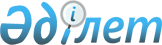 Об утверждении Ветеринарных правил проведения мероприятий по профилактике 
и ликвидации некоторых инвазионных болезней сельскохозяйственных животных
					
			Утративший силу
			
			
		
					Приказ Министра сельского хозяйства Республики Казахстан от 17 сентября 2004 года № 505. Зарегистрирован в Министерстве юстиции Республики Казахстан 15 октября 2004 года № 3156. Утратил силу приказом Министра сельского хозяйства Республики Казахстан от 17 января 2012 года № 10-1/18

      Сноска. Утратил силу приказом Министра сельского хозяйства РК от 17.01.2012 № 10-1/18.      В соответствии со  статьей 26  Закона Республики Казахстан "О ветеринарии", приказываю: 

      1. Утвердить прилагаемые: 

      1) Ветеринарные правила проведения мероприятий по профилактике и ликвидации мониезиозов крупного рогатого скота, овец и коз; 

      2) Ветеринарные правила проведения мероприятий по профилактике и ликвидации диктиокаулезов крупного рогатого скота, овец и коз. 

      2. Департаменту ветеринарии совместно с областными территориальными управлениями,  городов Астана, Алматы Министерства сельского хозяйства Республики Казахстан, в установленном законодательством порядке, принять необходимые меры, вытекающие из настоящего приказа. 

      3. Контроль за исполнением настоящего приказа возложить на директора Департамента ветеринарии Кожумратова А.А. 

      4. Настоящий приказ вступает в силу со дня его государственной регистрации в Министерстве юстиции Республики Казахстан. 

  

      Министр Утверждены                   

приказом Министра сельского хозяйства      

Республики Казахстан "Об утверждении       

Ветеринарных правил проведения мероприятий    

по профилактике и ликвидации некоторых      

инвазионных болезней сельскохозяйственных животных" 

от 17 сентября 2004 года N 505            Ветеринарные правила  

проведения мероприятий по профилактике и  

ликвидации мониезиозов крупного рогатого скота, овец и коз        Настоящие Ветеринарные правила о мероприятиях по предупреждению и ликвидации мониезиозов крупного рогатого скота, овец и коз (далее - Ветеринарные правила) определяют порядок организации и проведения ветеринарных мероприятий, обязательных для исполнения физическими и юридическими лицами в соответствии со  статьей 26  Закона Республики Казахстан "О ветеринарии".  1. Общие положения       1. Мониезиозы - цестодозные заболевания, вызываемые различными видами рода Moniezia сем. Anoplocephalidae, болеют овцы, козы, крупный рогатый скот, олени, буйволы, зебу и некоторые дикие жвачные животные. В основном чаще болеет молодняк (ягнята, козлята, телята). 

      2. Возбудитель - крупная цестода Moniezia expanse и Moniezia benedeni рода Moniezia. Для обоих видов характерным является: наличие шаровидных невооруженных сколексов с четырьмя присосками, межпроглоттидных желез, двойного полового аппарата, половых отверстий, открывающихся по обе стороны каждого зрелого членика.  

      3. Диагноз на мониезиоз животных устанавливают на основании клинических симптомов, наличия характерных патологоанатомических изменений, обнаружения в тонком отделе кишечника мониезий, а также результатов гельминтокопроскопического исследования с учетом эпизоотологических данных.  2. Общие мероприятия       4. В целях предупреждения и ликвидации мониезиозов животных владелец животных и ветеринарные специалисты обязаны осуществлять комплекс организационно-хозяйственных, агромелиоративных, зоогигиенических, ветеринарно-санитарных и специальных лечебно-профилактических мероприятий с учетом биологии возбудителя болезни, особенностей эпизоотологии, местных климатогеографических условий и технологии содержания животных.  

      5. Организационно-хозяйственные мероприятия, направленные на предупреждение заболеваний животных мониезиозом, заключаются в обеспечении всего поголовья полноценными кормами, надлежащими условиями кормления водопоя и содержания.  

      6. В хозяйствующих субъектах, где применяют пастбищное или стойлово-выгульное содержание животных, необходимо систематически осуществлять меры по улучшению естественных лугов и пастбищ (мелиорация земель, очистка их от камней и кустарников, лесных пастбищ от валежника и пней), созданию культурных пастбищ, а также рациональному использованию выпасов со сменой загонов через каждые 5-7 дней.  3. Мероприятия по профилактике мониезиозов животных       7. В целях предупреждения заражения животных мониезиозами проводят следующие мероприятия: 

      1) применяют рационы, сбалансированные по белку, минеральным солям и витаминам. В зонах, где пастбищные участки бедны микроэлементами, в рационы включать соответствующие добавки (соли меди, кобальта, йода, молибдена и другие элементы); 

      2) кормят животных только из кормушек; 

      3) поить животных свежей и чистой водой из водопровода, колодцев, рек, быстро текущих ручьев. Поение из прудов и других стоячих водоемов допускается при условии создания колодцев-фильтратов. Поить животных из луж, мочежин, канав и ям запрещается; 

      4) обеспечивают чистоту животноводческих помещений, кормушек, поилок, предметов ухода, инвентаря, оборудования, дворов, выгульных площадок, соляриев и территорий вокруг животноводческих помещений. Помещения должны быть хорошо вентилируемыми, сухими, светлыми, животных размещать в них следует в соответствии с санитарными нормами; 

      5) навоз из помещений, с выгульных площадок и баз регулярно убирают в специальные навозохранилища для обеззараживания; 

      6) после каждой дегельминтизации животных фекалии в течение 3-5 дней следует собирать, а затем подвергать дезинвазии. Помещения, выгульные площадки, оборудование и инвентарь также подвергают дезинвазии; 

      7) выпасать животных на сухих пастбищах. Использование для выпаса заболоченных, низинных и мочежинных участков пастбищ запрещается; 

      8) пасти молодняк животных (как наиболее восприимчивый к мониезиозу) на возвышенных, улучшенных пастбищах, применять стойловое и стойлово-выгульное содержание телят, ранние (зимние) окоты, а также применять другие меры, обеспечивающие выращивание свободного от мониезий молодняка и формирование здоровых стад. 

      8. Ветеринарные специалисты должны не реже 2 раз в год выборочно должны обследовать гельминтокопроскопическими методами 10-20% поголовья крупного рогатого скота, овец и коз, учитывать наличие мониезий при вскрытии павших или забитых на мясо животных. 

      9. Всех вновь поступающих в хозяйство домашних и диких животных следует подвергать профилактическому карантинированию в течение 30 дней и гельминтокопроскопическому исследованию на мониезиозы. При установлении зараженности мониезиями проводят поголовную дегельминтизацию животных, проверяют ее эффективность. 

      При обнаружении у вновь завезенного скота мониезий, не встречавшихся ранее на территории хозяйства, животных содержат изолированно и подвергают дегельминтизации до полного освобождения от мониезий. 

      10. Перед вывозом из хозяйства крупный и мелкий рогатый скот подвергают гельминтокопроскопическому обследованию на мониозиозы. При обнаружении гельминтов мониезиоза всех животных подвергают дегельминтизации и после этого разрешают их вывоз. 

      11. Ветеринарные специалисты обязаны широко разъяснять работникам животноводства и местному населению меры борьбы с мониезиозами животных.  4. Специальные мероприятия по ликвидации мониезиоза животных       12. Основной мерой специфической профилактики мониезиоза является применение химических и биологических препаратов, обеспечивающих предупреждение заболевания животных и рассеивание во внешней среде возбудителя инвазии. 

      13. Во всех хозяйствующих субъектах, где установлены случаи заражения животных мониезиозами, следует проводить профилактическую дегельминтизацию при постановке скота на стойловое содержание и перед выгоном на пастбище. 

      14. Преимагинальную дегельминтизацию проводят в сроки, когда мониезии в организме животных не достигли половой зрелости. 

      15. При наличии клинических признаков мониезизов животных лечебные дегельминтизации проводят в любое время года. В случае осложнений, вызванных вторичной инфекцией или незаразными болезнями, назначают симптоматическое лечение против вторичной болезни и только после этого животных дегельминтизируют. 

      16. Перед массовой лечебной или профилактической дегельминтизацией сильнодействующие и впервые поступившие на снабжение препараты и методы применения предварительно испытывают на небольшой группе (из 15-20) животных. При отсутствии в течение 2-3 суток осложнений подвергают дегельминтизации все поголовье. 

      17. Перед проведением дегельминтизации с пероральным применением антгельминтиков выдерживают животных на голодной диете до суток (в зависимости от возбудителя и применяемых препаратов). 

      18. Профилактические (преимагинальные) дегельминтизации ягнят и козлят проводят первый раз через 14-16 дней после выгона их на пастбище или на прикошарную территорию (а при круглогодовом пастбищном содержании через 25-30 дней после рождения), повторно - через 15-20 дней после первой, третий раз - через 25-30 дней после второй дегельминтизации. В сентябре дегельминтизируют ягнят и козлят однократно, а через 30 дней после перевода животных на стойловое содержание дегельминтизируют все поголовье овец и коз. В хозяйствах с круглогодовым пастбищным содержанием мелкий рогатый скот старше года дегельминтизируют профилактически осенью и после окончания планового окота. 

      Профилактические дегельминтизации телят текущего года рождения проводят 2 раза: первую через 35-40 дней после выгона на пастбище и вторую - через 35-40 дней после первой, а телят старше года - 1 раз через 35-40 дней после выгона на пастбище. 

      19. Не подлежат дегельминтизации стельные коровы и суягные овцы за 2 недели до и после родов и в течение 2 недель после них, а также истощенные животные, больные тимпанией, выраженной остеомаляцией и другими острыми и тяжело протекающими болезнями. Таких животных дегельминтизируют индивидуально после улучшения состояния их здоровья. 

      20. Для дегельминтизации животных применяют ветеринарные препараты и их лекарственные формы, прошедшие государственную регистрацию и апробацию в соответствии с  приказом  Министра сельского хозяйства Республики Казахстан от 31 октября 2002 года № 349 "Об утверждении Правил проведения государственной регистрации и ведения Государственного реестра ветеринарных препаратов в Республике Казахстан", зарегистрированным в Министерстве юстиции Республики Казахстан от 24 декабря 2002 года № 2097.  

      21. При введении препаратов подкожно, внутримышечно, внутривенно необходимо строго соблюдать правила асептики и антисептики. 

      22. Тяжело больных мониезиозом животных выделяют в отдельные группы, улучшают условия кормления, содержания и лечат индивидуально. 

      23. В хозяйствующих субъектах, где установлен мониезиоз, телят выпасают изолированно от взрослого скота на пастбищах, где в течение последних 3 лет не выпасались зараженные животные. На культурных пастбищах для пастьбы используют загоны с посевом однолетних трав. В загонах с многолетними травами телят выпасают только в первый год после посева. 

      Применяют стойловое или стойлово-выгульное содержание животных, при котором они не заражаются мониезиозами. 

      При невозможности выполнения указанных мероприятий проводят профилактические дегельминтизации и химиопрофилактику. 

  Утверждены                   

приказом Министра сельского хозяйства      

Республики Казахстан "Об утверждении       

Ветеринарных правил проведения мероприятий    

по профилактике и ликвидации некоторых      

инвазионных болезней сельскохозяйственных животных" 

от 17 сентября 2004 года N 505            Ветеринарные правила 

проведения мероприятий по профилактике и ликвидации  

диктиокаулезов крупного рогатого скота, овец и коз       Настоящие Ветеринарные правила о мероприятиях по предупреждению и ликвидации диктиокаулеза крупного рогатого скота, овец и коз (далее - Ветеринарные правила) определяют порядок организации и проведения ветеринарных мероприятий по предупреждению и ликвидации, обязательных для исполнения физическими и юридическими лицами в соответствии со  статьей 26  Закона Республики Казахстан "О ветеринарии".  1. Общие положения       1. Диктиокаулез - крупного рогатого скота, буйволов, зебу, вызывается нематодой Dictyocaulus viviparus, паразитирующей в легких, овец и коз нематодой D. filaria, паразитирующей в бронхах и трахее.  

      2. Возбудитель - диктиокаулюс вивипарус крупного рогатого скота, паразитирующий в бронхах и трахее, нитевидный, белый со слегка желтоватым оттенком, утонченный к обоим концам гельминт, длиной 1,7 - 7,3 см. Хорошо развита половая бурса с буровато-желтыми спикулами. Диктиокаулюс филярия овец вызывает диктиокаулез овец и коз. 

      Dictyocaulus filaria сем. Dictyocaulidae - крупный, длиной 8-15 см, нитевидный, молочно-белого цвета гельминт, паразитирующий в бронхах и трахее овец и коз. 

      3. Диагноз на заболевание диктиокаулезов животных устанавливают на основании клинических симптомов, наличия характерных патологоанатомических изменений, обнаружения в легких бронхах и трахее диктиокаулл или их личинок, а также результатов ларвоскопического исследования (в соответствии с принятыми в ветеринарии лабораторными методами) с учетом эпизоотологических данных.  2. Общие мероприятия        4. В целях предупреждения и ликвидации диктиокаулеза животных владелец животных и ветеринарные специалисты обязаны осуществлять комплекс организационно-хозяйственных, агромелиоративных, общих зоогигиенических, ветеринарно-санитарных и специальных лечебно-профилактических мероприятий с учетом биологии возбудителей болезней, особенностей эпизоотологии местных, климатогеографических условий и технологии содержания животных. 

      5. Организационно-хозяйственные мероприятия, направленные на предупреждение заболеваний животных диктиокаулезами, заключаются в обеспечении всего поголовья полноценными кормами, надлежащими условиями кормления, водопоя и содержания животных. 

      6. В хозяйствующих субъектах, где применяют пастбищное или стойлово-выгульное содержание животных, необходимо систематически осуществлять меры по улучшению естественных лугов и пастбищ (мелиорация земель, очистка их от камней и кустарников, лесных пастбищ от валежника и пней), созданию культурных пастбищ, а также рациональному использованию выпасов со сменой загонов через каждые 5-7 дней.  3. Мероприятия по профилактике диктиокаулезов животных       7. В целях предупреждения заражения животных диктиокаулезами необходимо проводить следующие мероприятия: 

      1) применять рационы, сбалансированные по белку, минеральным солям и витаминам. В зонах, где пастбищные участки бедны микроэлементами, в рационы включать соответствующие добавки (соли меди, кобальта, йода, молибдена и другие элементы); 

      2) кормить животных только из кормушек; 

      3) поить животных свежей и чистой водой из водопровода, колодцев, рек, быстро текущих ручьев. Поение из прудов и других стоячих водоемов допускается при условии создания колодцев-фильтратов. Поить из луж, мочежин, канав и ям запрещается; 

      4) обеспечивать чистоту животноводческих помещений, кормушек, поилок, предметов ухода, инвентаря, оборудования, дворов, выгульных площадок, соляриев и территорий вокруг животноводческих помещений. Помещения должны быть хорошо вентилируемыми, сухими, светлыми, животных размещать в них следует в соответствии с санитарными нормами; 

      5) запрещается содержание собак в животноводческих помещениях, вблизи них и в местах хранения кормов и водоисточников; 

      6) навоз и помет из животноводческих помещений и выгульных площадок регулярно убирают в специальные навозохранилища для обеззараживания;  

      7) после каждой дегельминтизации животных фекалии в течение 3-5 дней следует собирать, а затем подвергать дезинвазии. Помещения, выгульные площадки, оборудование и инвентарь также подвергают дезинвазии; 

      8) выпасать животных на сухих пастбищах. Использование для выпаса заболоченных, низинных и мочежинных участков пастбищ запрещается; 

      9) пасти молодняк животных (как наиболее восприимчивый к диктиокаулезу) на возвышенных, улучшенных пастбищах, применять стойловое и стойлово-выгульное содержание телят, ранние (зимние) окоты, а также применять другие меры, обеспечивающие выращивание свободного от диктиокаулеза молодняка и формирование здоровых стад. 

      8. Ветеринарные специалисты должны не реже 2-х раз в год выборочно обследовать гельминтокопроскопическими методами 10-20% поголовья крупного рогатого скота, овец и коз, учитывать наличие диктиокаулл при вскрытии павших или забитых на мясо животных. 

      9. Всех вновь поступающих в хозяйство домашних и диких животных следует подвергать профилактическому карантинированию в течение 30 дней и гельминтокопроскопическому исследованию на диктиокаулезы. При установлении зараженности диктиокаулезом проводят поголовную дегельминтизацию животных, проверяют ее эффективность. 

      При обнаружении у вновь завезенного скота диктиокаулеза, не встречавшихся ранее на территории хозяйства, животных содержат изолированно и подвергают дегельминтизации до полного освобождения от диктиокаулл. 

      10. Перед вывозом из хозяйства крупный и мелкий рогатый скот подвергают гельминтокопроскопическому обследованию на диктиокаулезы.  

      При обнаружении диктиокаулеза всех животных подвергают дегельминтизации и после этого разрешают их вывоз. 

      11. Ветеринарные специалисты обязаны широко разъяснять работникам животноводства и местному населению меры борьбы с диктиокаулезами животных.  4. Мероприятия по ликвидации диктиокаулеза животных       12. Основной мерой специфической профилактики диктиокаулеза является применение химических и биологических препаратов, обеспечивающих предупреждение заболевания животных и рассеивание во внешней среде инвазии возбудителя. 

      13. В системе противодиктиокаулезных мероприятий необходимо предусматривать широкое применение разных методов дегельминтизации животных с учетом эпизоотической обстановки. 

      14. Перед массовой лечебной или профилактической дегельминтизацией сильнодействующие и впервые применяемые препараты и методы применения предварительно испытывают на небольшой группе (из 15-20) животных. При отсутствии в течение 2-3 суток осложнений подвергают дегельминтизации все поголовье. 

      15. Для дегельминтизации животных применяют ветеринарные препараты и их лекарственные формы, прошедшие государственную регистрацию и апробацию в соответствии с  приказом  Министра сельского хозяйства Республики Казахстан от 31 октября 2002 года № 349 "Об утверждении Правил проведения государственной регистрации и ведения Государственного реестра ветеринарных препаратов в Республике Казахстан", зарегистрированным в Министерстве юстиции Республики Казахстан от 24 декабря 2002 года № 2097.  

      16. В хозяйствующих субъектах, где установлен диктиокаулез крупного рогатого скота: 

      1) телят текущего года рождения, а в откормочных хозяйствах - и телят старших возрастов выращивают на стойловом или изолированном стойлово-выгульном содержании; 

      2) организуют изолированное пастбищно-стойловое содержание телят на участках, где с сентября прошлого года не выпасали крупный рогатый скот, зараженный диктиокаулами; 

      3) выпас на долголетних культурных пастбищах организуют с использованием каждого загона (участка) не более 5 суток, с возвратом на первоначальной участок через 3-4 мес. Выпас зараженных диктиокаулями животных на долголетних культурных пастбищах не допускается; 

      4) вновь завезенных в хозяйство животных в период карантина подвергают гельминтоларвоскопическому обследованию. При отрицательных результатах по всей группе переводят животных в общее стадо; 

      5) телят прошлого года рождения за 20 дней до выпаса подвергают гельминтоларвоскопическому обследованию;  

      6) телят текущего и прошлого года рождения обследуют гельминтоляроскопически выборочно (20-25 голов), первый раз через 45-50 дней после выгона на пастбище, затем каждые 15 дней до конца пастбищного сезона; 

      7) при выявлении в стаде заболевания телят дегельминтизируют и переводят на стойловое содержание. При необходимости дегельминтизацию повторяют, но не ранее чем через 12 дней.  

      В хозяйствующих субъектах где установлен диктиокаулез овец и коз: 

      1) выборочно обследуют гельминтоларвоскопически: весной (март) - животных во всех отарах и в населенных пунктах, ранее выпасавшихся на естественных пастбищах; летом (в июле-августе) - ягнят и козлят текущего года рождения во всех маточных отарах; осенью, перед постановкой на стойловое содержание - молодняк вновь сформированных отар и овец и коз до 2 лет; 

      2) при обнаружении зараженных животных в отарах дегельминтизируют весной, до выгона на пастбище - овец и коз (особенно маток после окота), выпасавшихся ранее на пастбище, летом (июль-август) ягнят, осенью - всех животных (при постановке на стойловое содержание); 

      3) при круглогодовом пастбищном содержании и отгонном овцеводстве сроки обследований и дегельминтизаций животных устанавливают с учетом особенностей краевой эпизоотологии диктиокаулеза;  

      4) при заболевании животных с клиникой диктиокаулеза их подвергают лечебной дегельминтизации немедленно, независимо от сезона года. При осложнений диктиокаулеза секундарной инфекцией (катарально-гнойная бронхопневмония) наряду с дегельминтизацией проводят лечение антибиотиками, сульфаниламидами и другими средствами. 

      17. Не подлежат дегельминтизации стельные коровы, суягные овцы за 2 недели до и после родов, а также истощенные животные, больные тимпанией, выраженной остеомаляцией и другими острыми и тяжело протекающими болезнями. Таких животных дегельминтизируют индивидуально после улучшения состояния их здоровья.  

      18. При введении препаратов внутрикожно, подкожно, внутримышечно, внутривенно, внутрипальпебрально, в трахею необходимо строго соблюдать правила асептики и антисептики. 
					© 2012. РГП на ПХВ «Институт законодательства и правовой информации Республики Казахстан» Министерства юстиции Республики Казахстан
				